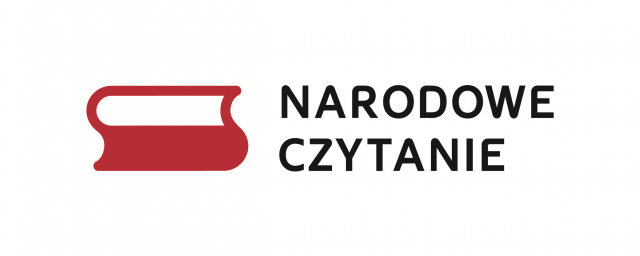 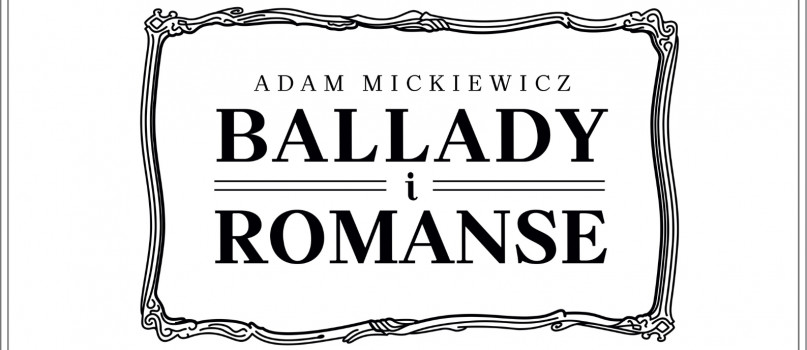 Wspólne czytanie odbędzie się w                                                                         Bibliotece Szkoły Podstawowej w Rokitnie                                   5 września  o godz. 9.00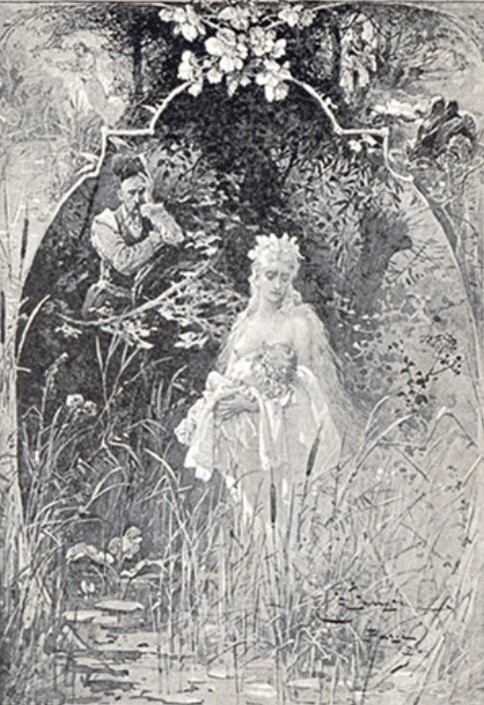 Do wzięcia udziału                                                                         serdecznie zapraszają :                                                                                                                                        Szkoła Podstawowa w Rokitnie                                                                                                                                        Gminna Biblioteka Publiczna                                                                  w Rokitnie   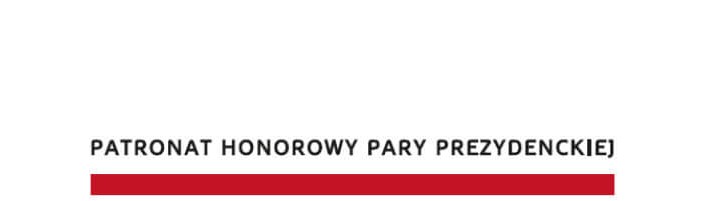 